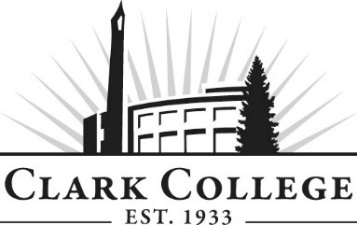 SURVEYING & GEOMATICS ADVISORY COMMITTEE - MINUTESThursday, November 4th, 202112.00 – 1:30p.m. * Zoom Online Members Present: Paul Galli (Committee Chair) P.L.S., Cowlitz County Public Works; Weston Dorszynski, P.L.S., City of Vancouver Survey Dept.; Jim Hannon, AKS Engineering; Jeff Lynch, P.L.S., City of Vancouver Survey Dept; Mike Swanson, P.L.S., BLM; Michael Wanchick, P.L.S., Federal Highway Administration; Members Absent: John Besancon (Vice Chair), Clark Co. Surveyor’s Office; Larry Goble, P.L.S. P.E., Federal Highway Administration; Cindy Halcumb, KC Development; Don Hardy, WSP; Ken Paul, P.L.S., Clark County Public Works; Chuck Whitten, P.L.S., Ret.;Clark College: Tim Kent, P.L.S., Surveying Program Coordinator/Professor; Tina Barsotti, Engineering Professor; Erielle Lamb, Adjunct Instructor; Carla Merritt, Adjunct Instructor; Armetta Burney, Interim Dean of WPTE/STEM; April Cannon; Advising; Hal Abrams, Foundation; SueAnn McWatters, Program Specialist – Advisory CommitteesCommittee Chair Paul Galli called the meeting to order at 12:03pm and introductions were made.MINUTES OF THE PREVIOUS MEETINGThe minutes of November 5th, 2020 were presented; Weston Dorszynski made a motion to approve the minutes as written, this was seconded by Michael Swanso and was unanimously approved. CORRECTION REQUIRED FOR EXCEL COURSEPer the previous meeting, there was discussion and a vote about adding one more credit to GPS as well as eliminating Calculus and Excel. However, the program now needs to REQUIRE Excel. Weston Dorszynski moved to keep Excel as part of the program. Jeff Lynch seconded and was unanimously approved. NEXT MEETINg DATEThe committee will meet again on Thursday, May 26th, 2022 at Noon. NEXT MEETING DATEPaul Galli volunteered to Chair. Jeff Lynch volunteered to be Vice Chair. Weston Dorszynski made a motion to elect Paul Galli as Chair and Jeff Lynch as Vice Chair. Michael Swanson seconded and was unanimously approved. OFFICE OF INSTRUCTION ANNOUNCEMENTS Armetta Burney made the following announcements: The college now has a permanent Vice President of Instruction named Paul Wickline. He will be coming from California starting in January. Beginning winter term, the campus will be fully vaccinated. Faculty/staff/students all need to be vaccinated or have an approved exemption. ARMETTA BURNEYArmetta Burney spoke on Career Launch, a program that Governor Jay Inslee initiated. It is all about connecting students to paid work experience opportunities. Last year, the college went through a career launch endorsement process. This opened the door to allow programs to be able to apply for grant funding. Recently, the college submitted a grant application for additional FTEs to support instruction, goods and services, as well as equipment dollars. The FTE grant was for $40,000 and the equipment grant was for $199,000. If the college receives these dollars and also meets the FTE targets (growth of additional 5 FTEs), in three years, that $40,000 will become a part of the permanent state allocation. It is a competitive process opened to 34 colleges. Six programs from Clark have submitted proposals. HAL ABRAMSNot Available. Timothy Kent spoke on his behalf that Hal helped keep the program running. PROGRAM UPDATES (TIMOTHY KENT) State of the S&G ProgramTimothy stated that at the end of the spring term, all available students were employed.  A number of companies reached out for students, and Tim was happy to say that they didn’t have anyone available. Career Launch: Tim spoke a bit more on the Career Launch regarding Surveying & Geomatics. The goal is to purchase a laser scanner. Hopefully, this can lead to a capstone course for students on laser scanning to help the college get better building plans. He also spoke on purchasing a robotic total station and a DNS System. Professional Recognition: A quick review of the decline of registered land surveyors in the past decade has brought into focus the need for an extended outreach program. A concerted effort by the professional engineering community is underway that will support the various outreach programs. Steve Townsen of the City of Portland is leading the effort for Oregon and SW Washington.Program Advertising: The college has provided some much-needed exposure for the program this spring. A short video is being finalized along with advertisement of the program on the web. The response has been positive to dater. The initial advertisement was noticed on the webpage for The Oregonian newspaper for several weeks. Enrollment: There are 16 new students enrolled into the SURV 121 Field Survey I course for fall term which is our bell-weather course for the program. This in addition to eight civil engineering students in the same course – it is at capacity! We will also be allowed to resume in-person classes and continue with the online instruction. Most of the additional courses will be returning to in-person attendance throughout the year. Remote Lab Instruction: Clark College signed a volunteer agreement with a land surveyor Jeff Su in La Grande, OR to administer the lab assignments for the SURV 121, 122, 163, and 253 courses this school year. This is our test on how remote online learning can be accomplished with both lecture and lab components. The Professional Land Surveyors of Oregon (PLSO) also have an agreement with the land surveyor to compensate them for their support. To date, this is working very well. Program ChangesTim spoke on changes in Year 2. As previously voted on, Calculus is being removed. If Calculus is eliminated, the program needs to make it up somewhere else. The GPS course will increase from 2 credits to 3 credits. He also created a SURV 199 course for students that have completed everything except Calculus. Another idea for a course includes emerging technologies. Weston Dorszynski asked about discussing emerging technologies previously and why the delay? Tim has been working with the other faculty on what adding in this course would look like. Program MapTim went over where and when the courses will occur. SURV 264 Faculty NeedTim mentioned that this course needs an instructor. The class focuses on Survey 3D and Excel. It can be done online if necessary. It has a lecture and lab component. OTHER NEWS/ANNOUNCEMENTS/INDUSTRY UPDATESThe program has been approached by Umpqua Community College for help on the instruction of their program. It is currently struggling with maybe only six or seven students in the program. The program will partner with Umpqua to help them remotely with courses. Many other programs are also struggling with enrollment. Carla Merritt spoke on attending the NSPS Meeting and heard that the University of Maine was maxed out and could not take any more students due to the transition to virtual and hybrid virtual. Remote seemed to help their enrollment. Tina Barsotti agreed about having flexibility with the type of class. Jeff Lynch reminded that the LSAW Conference will be in March in Vancouver, WA. Many students are used as volunteers and can sit in and attend. Meeting adjourned at 1:06pm. Prepared by SueAnn McWatters